О предоставлении разрешения на отклонение от предельных 
параметров разрешенного строительства, реконструкции 
объекта капитального строительстваРуководствуясь статьей 40 Градостроительного кодекса Российской Федерации, Уставом Североуральского городского округа, на основании протокола проведения публичных слушаний от 25.12.2019 № 6, заключения о результатах проведения публичных слушаний от 27.12.2019, протокола заседания Комиссии по подготовке проекта Правил землепользования и застройки в Североуральском городском округе и проведению публичных слушаний от 03.02.2020, Администрация Североуральского городского округаПОСТАНОВЛЯЕТ:1. Предоставить разрешение на отклонение от предельных параметров разрешенного строительства, реконструкции объектов капитального строительства в части сокращения минимального отступа с западной границы земельного участка, расположенного по адресу: Свердловская область, город Североуральск, поселок Третий Северный, улица Октябрьская, дом № 30-2, с кадастровым номером 66:60:0601004:123, в целях определения мест допустимого размещения объекта капитального строительства с 3 метров до 1,5 метров.	2. Контроль за исполнением настоящего постановления возложить на Заместителя Главы Администрации Североуральского городского округа 
В.В. Паслера.	3. Настоящее постановление опубликовать в газете «Наше слово» и разместить на официальном сайте Администрации Североуральского городского округа.Глава Североуральского городского округа                                              В.П. Матюшенко 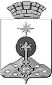 АДМИНИСТРАЦИЯ СЕВЕРОУРАЛЬСКОГО ГОРОДСКОГО ОКРУГА ПОСТАНОВЛЕНИЕАДМИНИСТРАЦИЯ СЕВЕРОУРАЛЬСКОГО ГОРОДСКОГО ОКРУГА ПОСТАНОВЛЕНИЕ12.03.2020                                                                                                         № 267                                                                                                        № 267г. Североуральскг. Североуральск